PERAN PEMERINTAH THAILAND DALAM MEMERANGI PERDAGANGAN NARKOBA DI WILAYAH THE GOLDEN TRIANGLETHE ROLE OF THAILAND GOVERNMENT IN COMBATING DRUG TRAFFICKING IN THE GOLDEN TRIANGLE REGIONSKRIPSIDiajukan untuk Memenuhi Salah Satu SyaratDalam Menempuh Ujian Sarjana Program Strata SatuPada Jurusan Ilmu Hubungan InternasionalOleh:Muthia Alfariza132030026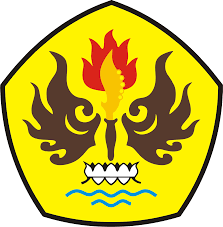 FAKULTAS ILMU SOSIAL DAN ILMU POLITIKUNIVERSITAS PASUNDANBANDUNG2017